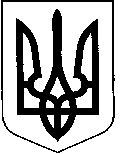 УКРАЇНАКОМИШУВАСЬКА СЕЛИЩНА РАДАОРІХІВСЬКОГО РАЙОНУ ЗАПОРІЗЬКОЇ ОБЛАСТІДВАДЦЯТЬ СЬОМА СЕСІЯВОСЬМОГО СКЛИКАННЯР І Ш Е Н Н Я18.06.2018								                            № 04Про затвердження переліку об’єктів, які можуть реалізовуватися за рахунок субвенції з державного бюджету місцевим бюджетам на формування інфраструктури об’єднаної територіальної громади в 2018 роціВідповідно до ст. 26 Закону України "Про місцеве самоврядування в Україні", постанови Кабінету Міністрів України від 16.03.2016 року № 200 «Деякі питання надання  субвенції з державного бюджету місцевим бюджетам на формування інфраструктури об’єднаних територіальних громад», Комишуваська селищна рада  ВИРІШИЛА:Затвердити перелік об’єктів та проектні заявки на проекти, які фінансуються за рахунок державного бюджету місцевим бюджетам на формування інфраструктури об’єднаних територіальних громад (Додаток 1).Контроль за виконанням даного рішення покласти на постійну комісію з питань планування, фінансів, бюджету та соціально-економічного розвитку Комишуваської селищної ради.Селищний  голова 		                          		               Ю.В.Карапетянтис. грн.Проектні заявкиРеконструкція головної  будівлі КЗ «Навчально-виховний комплекс «Джерело» за адресою: Оріхівський район, Запорізька область, смт. Комишуваха, вул. Шкільна 2 (І черга)                     Додаток 1до рішення двадцять сьомої сесії Комишуваської селищної радивід _18.06.2018 №04№ п/пНайменування проекту, його  місцезнаходження,  вид робітПеріод реалізації (рік початку і закінчення)Результативність реалізації проекту
(для проектів будівництва, 
потужність відповідних одиниць)Кошторисна вартість об’єкта, тис. гривеньКошторисна вартість об’єкта, тис. гривеньОбсяг фінансування у 2018 році, тис. гривень:Обсяг фінансування у 2018 році, тис. гривень:Обсяг фінансування у 2018 році, тис. гривень:Обсяг фінансування у 2018 році, тис. гривень:Обсяг фінансування у 2018 році, тис. гривень:Форма власностіФорма власностіЗаповнюється для проектів будівництваЗаповнюється для проектів будівництваЗаповнюється для проектів будівництваНомер і назва завдання з  плану соціально-економічного розвитку об’єднаної територіальної громади, якому відповідає проектНомер і назва завдання з  плану соціально-економічного розвитку об’єднаної територіальної громади, якому відповідає проектПримітка № п/пНайменування проекту, його  місцезнаходження,  вид робітПеріод реалізації (рік початку і закінчення)Результативність реалізації проекту
(для проектів будівництва, 
потужність відповідних одиниць)усьогоЗалишок на 01.01.18Усьогов тому числі за рахунок:в тому числі за рахунок:в тому числі за рахунок:Найменування експертної організації, дата, № експертизиНайменування експертної організації, дата, № експертизиНормативний акт щодо затвердження проекту будівництва (ким і коли затверджено, № акта)№ п/пНайменування проекту, його  місцезнаходження,  вид робітПеріод реалізації (рік початку і закінчення)Результативність реалізації проекту
(для проектів будівництва, 
потужність відповідних одиниць)усьогоЗалишок на 01.01.18Усьогосубвенції коштів місцевого бюджетуІнших джерел      фін-няНайменування експертної організації, дата, № експертизиНайменування експертної організації, дата, № експертизиНормативний акт щодо затвердження проекту будівництва (ким і коли затверджено, № акта)123456789101111121213141415151Реконструкція головної  будівлі КЗ «Навчально-виховний комплекс «Джерело» за адресою: Оріхівський район, Запорізька область, смт. Комишуваха, вул. Шкільна 2 (І черга)2018При виконанні робіт із реконструкції головної будівлі передбачається:  заміна покриття покрівлі з азбоцементних листів на металочерепицю з полімерним покриттям18001,6346487,0186487,0185138,7001348,318-комунальнакомунальнаДП "Державний науково-дослідний та проектно-вишукувальний інститут "НДІПРОЕКТРЕКОНСТРУКЦІЯ" Експертний звіт від 19.04.2018 № 842/е/18ДП "Державний науково-дослідний та проектно-вишукувальний інститут "НДІПРОЕКТРЕКОНСТРУКЦІЯ" Експертний звіт від 19.04.2018 № 842/е/18Рішення сесії Комишуваської селищної ради від    27.04.2018 № 12 Про затвердження проекту  «Реконструкція головної  будівлі КЗ «Навчально-виховний комплекс «Джерело» за адресою: Оріхівський район, Запорізька область, смт. Комишуваха, вул. Шкільна 2» (І черга)II. Завдання в сфері освітиДодаток 2 до програми соціально-економічного розвитку Комишуваської селищної ради на 2017-2020 роки затвердженої  рішенням сесії Комишуваської селищної ради від 18.04.2017 № 20 (зі змінами)II. Завдання в сфері освітиДодаток 2 до програми соціально-економічного розвитку Комишуваської селищної ради на 2017-2020 роки затвердженої  рішенням сесії Комишуваської селищної ради від 18.04.2017 № 20 (зі змінами)Разом18001,6346487,0186487,0185138,7001348,318- - - - --  - - - -       Продовження додатку 1до рішення двадцять сьомої сесії Комишуваської селищної радивід 180.06.2018 № 04